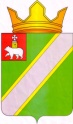 П О С Т А Н О В Л Е Н И Еадминистрации Путинского сельского поселенияВерещагинского района Пермского края20.06.2017                                                                                                              № 70 О подготовке проекта решения о внесении изменений в правила землепользования  и застройки поселения       В соответствии с частями 5-7 статьи 31 Градостроительного кодекса Российской Федерации, решением Совета депутатов поселения от 22.12.2016 № 22/87 «О принятии части полномочий по  решению вопроса местного значения», Соглашением  о передаче осуществления части полномочий по решению вопроса местного значения от 20.04.2017 г., руководствуясь Уставом Путинского поселения, ПОСТАНОВЛЯЕТ:1. Комиссия по подготовке проекта правил землепользования и застройки Путинского поселения, состав которой утвержден постановлением от 20.06.2017г.  №69 ,организовать подготовку проекта решения о внесении изменений в градостроительные регламенты Правил землепользования и застройки Путинского поселения на основании предложений, направленных администрацией Верещагинского муниципального района в срок до 04.07.2017г.2. Сообщение о принятии  решения о подготовке проекта решения о внесении изменений в Правила землепользования и застройки Путинского поселения в срок не позднее, чем по истечении десяти дней с даты принятия настоящего постановления обнародовать путем размещения в подписках, находящиеся в библиотеках с.Путино и п.Бородулино, на специальном стенде в помещении администрации, на официальном Интернет – сайте Верещагинского муниципального района Пермского края: http://www.veradm.ru/in/md/org?cun=3012083. Настоящее постановление обнародовать путем размещения в подписках, находящиеся в библиотеках с.Путино и п.Бородулино, на специальном стенде в помещении администрации, на официальном Интернет – сайте Верещагинского муниципального района Пермского края: http://www.veradm.ru/in/md/org?cun=301208         4. Контроль над исполнением данного постановления оставляю за собой.И.о.главы Путинского сельского поселения                                      В.И.Овчинников     